Муниципальное бюджетное общеобразовательное учреждениеКурно-Липовская средняя общеобразовательная школаПлан-конспект открытого урока.Учитель: Михайлова Елена Григорьевна.Класс: 2Учебный предмет: немецкий язык.Тип урока: урок повторения и закрепления изученного материала.Тема урока: А все ли мы успели повторить?Цель: создание условий для формирования УУД через интерактивные виды деятельности.Задачи, направленные на достижение личностных результатов обучения:Формировать у детей положительный настрой и готовность к общению на иностранном языке, к дальнейшему его изучению.Воспитывать культуру общения учащихся друг с другом.Задачи, направленные на достижение метапредметных результатов обучения:Формировать у учащихся умения формулировать учебные задачи и планировать свои действия в соответствии с поставленной задачей.Развивать коммуникативные и познавательные способности детей, опираясь на речевой опыт в родном языке; развивать языковую догадку, память, внимание, воображение.Задачи, направленные на достижение предметных результатов обучения:Создать условия для повторения и закрепления ситуации «Знакомство», используя следующие фразы: Guten Tag! Ich heisse… Und du? Freut mich! Sehr angenehm! Auf Wiedersehen!Создать условия для употребления количественных числительных 1,2,3.Создать условия для построения диалога «Знакомство» с использованием лексики речевого этикета.Обеспечить развитие навыков аудирования и чтения.Метод: системно-деятельностный.Формы организации деятельности: фронтальная, индивидуальная, парная, групповая.Оборудование: компьютер, презентация, мультимедийный проектор, экран, лингафонный кабинет, корзинка, листочки, цветочки из бумаги.Учебно-методический комплект: учебник ООУ «Немецкий язык. Первые шаги.» в 2-х частях/ И.Л.Бим, Л.И.Рыжова, М.: Просвещение, 2014 г.Ход урока:Этапы урокаДеятельность учителяДеятельность учащихсяМетодическое сопровождениеФормируемые УУД1. Организаци-онный момент.Guten Tag, Kinder! Setzt euch!У нас сегодня гости, Пришло их очень много, Но нас они, ребята,Судить не будут строго.Давайте их поприветствуем!Как у вас настроение? К уроку все готовы? Очень хорошо!Guten Tag!Приветствуют учителя.Приветствуют гостей:Guten Tag!Отвечают на вопросы.Слайд №1.Личностные коммуникативные2. Актуализа-ция знаний.Фонетическая зарядка.Аудирование.Разогреем наш язычок:A,E,I,O,U – aus bist du!Ребята, а вы петь любите? Может споем тогда?Песенка с именами.Сначала прослушаем ее.А теперь поем. Singen wir!A,E,I,O,U – aus bist du!Отвечают на вопросы.Anna, Hanna, Hugo, Hans,Deni, Ada, Ina, Franz,Toni, Susi, Monika,Grete und Veronika.Аудиокурс, урок 8 у.1Слайд №2.коммуникативные3. Постановка учебной зада-чи.-Сегодня на уроке мы с вами должны будем вспомнить все, чему научились в этом году.Ребята, на уроке есть задачи,Нам их нужно обозначить,Каждый должен догадаться,Чем мы будем заниматься.Вот подсказки со словами,Ну, а план составьте сами!-«Знакомство».- 1,2,3.- А, О, D, S…- (изображение книги)- 	- (изображение тетради и ручки)-Итак, давайте подведем итог: сегодня мы будем тренироваться вести диалог «Знакомство», повторим цифры 1-3, чтобы закрепить изученные буквы, будем писать и прочитаем диалог с изученными репликами.Дети составляют план урока:- Уметь вести диалог «Знакомство»;- счет до 3 и обратно;- знать изученные буквы;- читать, используя изученные буквы;- уметь расшифровывать схемы;- писать изученные буквы.Наводящие вопросы.Слайд №3.Регулятивныецелеполагание4. Мотивация.Звучит сигнал СМС - сообщения.- Ребята, нам пришла СМС-ка. Давайте прочитаем!Liebe Kinder!Злая ведьма забрала у меня принцессу и спрятала ее. Найти ее сможет тот, кто знает немецкий язык. Помогите!                         Король.Ребята, поможем королю?Итак, мы отправляемся в путешествие.Дети читают текст СМС-сообщения.Отвечают на вопрос.Слайд №4.коммуникативные5. Выявление знаний, умений и навыков, проверка уровня сфор-мированности у учащихся общеучебных умений. (Задания по объему и сте-пени трудно-сти соответ-ствуют про-грамме и по-сильны для каждого уче-ника.)6.Физминутка.7. Самостоя-тельная работа + самопровер-ка.- Наше путешествие начина-ется на станции «Вежливос-ти». Нас встречает очень вежливый и воспитанный гном. Если вы ему скажете по-немецки эти вежливые слова, он укажет вам путь к замку злой ведьмы.Привет!До свидания!Пока!Очень рад!Очень приятно!Здравствуйте!- Откуда-то прилетели 2 кар-куши. Они не знакомы. Как вы думаете, о чем им следует поговорить?Каркуши проводили нас в темный лес. Уже стемнело и, чтобы не заблудиться, нужно угадать, кто идет рядом.Игра – цепочка «Ich heisse... Und du?»А гном указал нам путь вот к этой реке. Чтобы перебраться через реку, нам необходимо построить мост, соединив заглавные и строчные буквы. Но сначала давайте их вспомним. A, D, K, I, G, M, S.a, d, k, i, g, m, s.- Вот мы и перебрались через реку и оказались на полянке, но на ней вместо цветов растут цифры, вспомним их.1,2,3,2,3,1,2,1,3,3,1,2,…- Разучим новую считалочку с ними:1,2,3 – und du bist frei!-Наш путь снова лежит через лес. А вы заметили, что в лесу совсем нет зверей и птиц? Вместо них геометрические фигуры. Это злая ведьма их заколдовала. Если мы расшифруем схемы, лесные жители оживут.- 		  .  .-    ?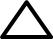 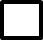 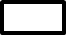 +  , ,  		  .  .-                nicht             .ФИЗМИНУТКА- Молодцы, но как же мы устали! Нам нужно отдохнуть и набраться сил.Steht auf!-1,2,3,4 – alle, alle turnen wir!-Вот мы и добрались до горы, на которой стоит дом злой ведьмы. А это кто? Какие-то дети? Кто они? Как их зовут? Они заблудились! Посмотрим, о чем они гово-рят?У – с. 34 у.9(в) чтение по ролям.- Давайте назовем имена детей.- Возьмем их с собой?-Гора такая высокая! Как же нам туда взобраться? Нам помогут имена с пропусками. Каждая вставленная буква-это шаг к вершине горы. Надо вместо пропусков вставить буквы в имена де-тей.Ni…a, A…ton, S…si, U…e, Ot…o, An…a, Han… .-Давайте проверим, все ли у вас получилось?-Молодцы, ребята! Вот мы и добрались до дома ведьмы. Давайте посмотрим в окно, что она делает?-Пока она не заколдовала принцессу, нужно быстрее сказать заклинание.-Закрываем глаза и все вме-сте произносим заклинание.1,2,3 – bicke, backe, bei, Rips, raps, raus – du bist aus!-Ведьма не хочет уходить, еще раз произносим закли-нание. -Мы успели вовремя, прин-цесса спасена, ведьма ее от-пускает.Hallo!Auf Wiedersehen!Tschüss!Freut mich!Sehr angenehm!Guten Tag!- Дети озвучивают диалог «Знакомство», используя пальчиковые куклы.-Guten Tag!- Guten Tag!- Ich heisse Kar!- Ich heisse Kar-Kar!- Freut mich!- Sehr angenehm!- Auf Wiedersehen!- Auf Wiedersehen!Игра – цепочка «Ich heisse... Und du?»Дети называют буквы хором.Дети соединяют заглав-ные и строчные буквы.Дети называют хором цифры.Повторяют хором считалку.Дети расшифровывают схемы.Выполнение упражнений физминутки.Дети читают диалог по ролям.Называют имена детей из диалога.Отвечают на вопрос.Дети вписывают в имена детей недостающие бук-вы, самопроверка по слайду.Nina, Anton, Susi, Ute, Otto, Anna, Hans.Дети произносят хором заклинание.1,2,3 – bicke, backe, bei, Rips, raps, raus – du bist aus!Слайд №5. Пальчиковые куклы – каркуши.Слайд №6.Доска с изобра-жением реки и буквами, маркер, ластик.Слайд №7.Слайд №8.Слайд №9.Слайд №10.Слайд №11.Слайд №12.Слайд №13.Слайды №14-17.Слайд №18.Слайд №1.Учебник, часть 1, с.34 у.9(в)Листочки,на которых написаны имена с пропущенными буквами.Слайд №20.Слайд №21.Слайд №22.Слайд №23.ПознавательныеКоммуникативныеПознавательныерегулятивныекоррекции8. Заключи-тельный этап урока, рефлек-сия.9. Домашнее задание.-Наше путешествие подходит к концу. Давайте посмотрим, все ли поставленные задачи были решены? Как?-«Знакомство».- 1,2,3.- А, О, D, S…- (изображение книги)- 	- (изображение тетради и ручки)-Ребята, оцените свою работу на уроке: если кому-то было трудно на уроке, то поставь-те в  корзинку веточку с лис-точками, кому было легко на уроке, все удавалось, то поставьте в корзинку цве-точек.-Кто поставил в корзинку веточку с листочками, дома еще раз прочитают диалог в учебнике на стр.34У – с.34 у.9 (выр. чит.)Ответы детей.Дети оценивают свою работу на уроке и соби-рают букет.Дети записывают в днев-ники домашнее задание.Слайд №24.Слайд №25.Слайд №26.Дневники уча-щихся.Коммуникативныерегулятивныесамооценивания-Кто поставил в корзину цветочек, подготовьте дома диалог «Знакомство» со своей любимой игрушкой.Знакомство с игрушкой.10. Окончание урока.-Дети, посмотрите, какой красивый букет получился, подарим его принцессе?-Давайте попрощаемся с нашими героями и с гостями.-Вы все молодцы! Я очень довольна вашей работой на уроке. Все это мы еще будем повторять, и у кого сегодня что-то не получилось, не расстраивайтесь, будьте внимательны и у вас все обязательно получится. Благодарю вас и желаю успехов в изучении такого замечательного предмета, как немецкий язык.-Die Stunde ist zu Ende! Auf Wiedersehen!Ответы детей.Auf Wiedersehen!Auf Wiedersehen!Слайд №27.Слайд №28.